MATRIZ DE RISCOSMATRIZ DE RISCOSMATRIZ DE RISCOSMATRIZ DE RISCOSMATRIZ DE RISCOSMATRIZ DE RISCOSMATRIZ DE RISCOSMATRIZ DE RISCOSMATRIZ DE RISCOS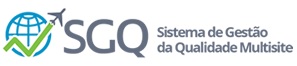 Nome do Processo:Nome do Processo:Nome do Processo:Nome do Processo:Nome do Processo:Nome do Processo:Nome do Processo:Nome do Processo:Nome do Processo:Divisão/Seção/Setor:Divisão/Seção/Setor:Divisão/Seção/Setor:Divisão/Seção/Setor:Divisão/Seção/Setor:Divisão/Seção/Setor:Divisão/Seção/Setor:Divisão/Seção/Setor:IDENTIFICAÇÃOIDENTIFICAÇÃOIDENTIFICAÇÃOIDENTIFICAÇÃOIDENTIFICAÇÃOIDENTIFICAÇÃOANÁLISE E AVALIAÇÃOANÁLISE E AVALIAÇÃOANÁLISE E AVALIAÇÃOANÁLISE E AVALIAÇÃOTRATAMENTOTRATAMENTOREAVALIAÇÃOREAVALIAÇÃOREAVALIAÇÃOREAVALIAÇÃOREAVALIAÇÃORISCOCONTEXTO DA ORGANIZAÇÃOCONTEXTO DA ORGANIZAÇÃOPARTES INTERSSADASCAUSACONSEQUÊNCIAPSNRRECOMENDAÇÃOAÇÃO EVIDÊNCIAPPSNRCONCLUSÃOAtualizada em: Atualizada em: Atualizada em: Atualizada em: Atualizada em: Atualizada em: Atualizada em: Atualizada em: Atualizada em: Atualizada em: Atualizada em: Responsável: Responsável: Responsável: Responsável: Responsável: Responsável: Responsável: Responsável: Responsável: Responsável: Responsável: 